РОССИЙСКАЯ ФЕДЕРАЦИЯ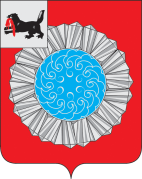 ИРКУТСКАЯ ОБЛАСТЬКОНТРОЛЬНО-СЧЕТНАЯ ПАЛАТА СЛЮДЯНСКОГОМУНИЦИПАЛЬНОГО РАЙОНАЗАКЛЮЧЕНИЕ № 05-07/20по результатам экспертизы  проекта решения Думы Слюдянского муниципального  района  «О внесении изменений  в решение Думы Слюдянского муниципального  района «О  бюджете Слюдянского муниципального  района на 2021 год и на плановый период 2022 и 2023 годов» 22 июня  2021 г.                                                                                              г. Слюдянка  Настоящее заключение подготовлено  Контрольно-счетной палатой Слюдянского муниципального  района в соответствии с Положением о Контрольно-счетной палате Слюдянского муниципального района  от 26.03.2020 г. № 19-VII рд,   на  основании поручения  председателя Думы Слюдянского муниципального  района  года № 124 от 21.06.2021 г. 1. Проект  решения  «О внесении изменений в  решение Думы Слюдянского муниципального района  «О  бюджете Слюдянского муниципального района на 2021 год и на плановый период 2022 и 2023 годов» (далее - проект решения) разработан Комитетом финансов Слюдянского муниципального района и  внесен  в Думу Слюдянского муниципального района  17.06.2021 г. в соответствии со статьей  21, 22  решения Думы Слюдянского муниципального района от 26.03.2020 года № 17 - VII  рд «Об утверждении Положения о бюджетном процессе в Слюдянском муниципальном районе». Внесение изменений  в решение Думы Слюдянского муниципального района «О  бюджете Слюдянского муниципального района на 2021 год и на плановый период 2022 и 2023 годов» обусловлено  необходимостью:- уточнения основных характеристик бюджета Слюдянского муниципального района  на 2021  и на плановый период 2022 и 2023 годов доходов, расходов и  источников финансирования дефицита бюджета. В ходе  экспертизы установлены следующие изменения показателей на 2021 год.                                                                                                                                                            (тыс. руб.)Согласно пояснительной записке объем дефицита районного бюджета  в 2021 году составит 22 672,2 тыс. руб. или 8,95% процентов утвержденного общего годового объема доходов бюджета муниципального образования Слюдянский район  без учета  утвержденного объема безвозмездных поступлений, что на 0,35 % меньше утвержденного решением Думы от 28.05. 2021 г. № 32 - VII рд.  В ходе  экспертизы установлены следующие изменения показателей на 2022 год.                                                                                                                                     (тыс. руб.)  Объем дефицита районного бюджета  в 2022 году составит 16 646,2 тыс. руб. или 7,4% процентов утвержденного общего годового объема доходов бюджета муниципального образования Слюдянский район  без учета  утвержденного объема безвозмездных поступлений.                                                                                При установленных параметрах бюджета с учетом  муниципального долга верхний предел муниципального долга   на 2021 и 2022 – 2032 годы предлагается оставить в прежней редакции.                                                                                                                   (тыс. руб.)                                                                                 Приложения  1,1.1,  4, 4.1, 5, 5.1, 9, 9.1 предлагаются в новой редакции.2. Доходная  часть районного бюджета, утвержденная в объеме 1 928 421,5  тыс.  руб.  по проекту решения   уменьшается на 275 617,9 тыс. руб. и составит 1 652 803,6 тыс. руб.  (таблица, тыс. руб.).                                                                                                                                                                       тыс. руб.Налоговые доходы, утвержденные в объеме 222 074,7 тыс. руб. по проекту бюджета  планируется  увеличить на 11921,2 тыс. руб., в том числе:- налог на доходы физических лиц в сумме 4 000,0 тыс. руб., на основании ожидаемой оценки поступления НДФЛ в 2021 году (ожидаемая оценка исполнения); - налоги на совокупный доход в сумме 7 921,3 тыс. руб. (ожидаемая оценка исполнения).Неналоговые доходы, утвержденные в объеме 20 558,0 тыс. руб. планируется увеличить на сумму 1 215,3 тыс. руб., что по проекту бюджета   составит 19 342,7  тыс. руб., в том числе:- доходы, получаемые в виде арендной платы за земельные участки, государственная собственность на которые не разграничена и которые расположены в границах сельских поселений и межселенных территорий муниципальных районов, а также средства от продажи права на заключение договоров аренды указанных земельных участков в сумме 323,0 тыс. руб. (исполнительные листы, планируемые к погашению через службу судебных приставов);- прочие доходы от компенсации затрат бюджетов муниципальных районов увеличение в  сумме 29,0 тыс. руб. на основании возврата дебиторской задолженности прошлых лет за почтовые услуги;- платежи по искам о возмещении вреда, причиненного водным объектам, находящимся в собственности муниципального образования, а также платежи, уплачиваемые при добровольном возмещении вреда, причиненного водным объектам, находящимся в собственности муниципального образования (за исключением вреда, причиненного на особо охраняемых природных территориях) снижение в сумме  1 567,6 тыс. руб. в связи отсутствием полномочий по администрированию данного вида доходов (доходы от вреда нанесенного водным объектам поступает в федеральный бюджет). Объем безвозмездных поступлений на 2021 год, утвержденный решением Думы от 29.04.2021 г. № 26 - VII рд в сумме 1 685 788,4   тыс. руб.  планируется  снизить в целом на 286 323,6 тыс. руб., что составит по проекту 1 399 464,8 тыс. руб.Межбюджетные трансферты в 2021 году по проекту бюджета составят 1 399 464,8 тыс. руб.  Снижение в сумме 286 323,6 тыс. руб.  планируется за счет:- субсидии бюджетам муниципальных районов на реализацию мероприятий по созданию в субъектах Российской Федерации новых мест в общеобразовательных организациях в сумме 307 529,5 тыс. руб. на основании проекта закона №ПЗ-870 от 26.05.2021 «О внесении изменений в закон Иркутской области "Об областном бюджете на 2021 год и плановый период 2022 и 2023 годов»;- субвенции бюджетам муниципальных районов на выполнение передаваемых полномочий субъектов Российской Федерации по обеспечению бесплатным питанием обучающихся, пребывающих на полном государственном обеспечении в организациях социального обслуживания, находящихся в ведении Иркутской области, посещающих муниципальные общеобразовательные организации в сумме 75,4 тыс. руб. на основании проекта закона №ПЗ-870 от 26.05.2021 «О внесении изменений в закон Иркутской области "Об областном бюджете на 2021 год и плановый период 2022 и 2023 годов».Вместе с тем по проекту бюджета планируется увеличить безвозмездные  поступления по:- субсидии местным бюджетам на приобретение спортивного оборудования и инвентаря для оснащения муниципальных организаций, осуществляющих деятельность в сфере физической культуры и спорта в сумме 429,582 тыс. руб. на основании уведомления о предоставлении субсидии №8544 от 1 июня 2021 года (Постановление Правительства Иркутской области от 28.05.2021 №375-пп;- субсидии местным бюджетам на приобретение средств и воспитания, необходимых для оснащения учебных кабинетов муниципальных организаций в Иркутской области в сумме 4 368,0 тыс. руб. на основании уведомления о предоставлении субсидии №8473 от 24 мая 2021 года (Постановление Правительства Иркутской области от 19.04.2021 №275-пп);- субвенции бюджетам муниципальных районов на выполнение передаваемых полномочий субъектов Российской Федерации по отлову и содержанию безнадзорных собак и кошек в границах населенных пунктов Иркутской области в  сумме 231,0 тыс. руб. на основании проекта закона №ПЗ-870 от 26.05.2021 «О внесении изменений в закон Иркутской области "Об областном бюджете на 2021 год и плановый период 2022 и 2023 годов»;- субвенции на обеспечение государственных гарантий реализации прав на получение общедоступного и бесплатного начального общего, основного общего, среднего общего образования в муниципальных образовательных организациях,  обеспечение дополнительного образования детей в муниципальных общеобразовательных организациях в сумме 16 242,0 тыс. руб. на основании проекта закона №ПЗ-870 от 26.05.2021 "О внесении изменений в закон Иркутской области «Об областном бюджете на 2021 год и плановый период 2022 и 2023 годов»;- межбюджетные трансферты, передаваемые бюджетам муниципальных районов из бюджетов поселений на осуществление части полномочий по решению вопросов местного значения в соответствии с заключенными соглашениями по электроснабжению садоводческих участков в сумме 10,7 тыс. руб. на основании заключенных соглашений с Слюдянским МО на сумму 5,4 тыс. руб. и Утуликским МО на сумму 5,3 тыс. руб.Проектом решения Думы предлагается увеличить общий объем прогнозируемых доходов бюджета Слюдянского муниципального района на 2022 год в  сумме 328 209,9 тыс. руб. и утвердить ее в объеме 1 550 826,9 тыс. руб.Проектом решения Думы на 2022 год предлагается увеличить объем безвозмездных поступлений  в объеме 328 209,9 тыс. руб. и утвердить в сумме 1 325 338,0 тыс. руб. в том числе по:- субсидии бюджетам муниципальных районов на реализацию мероприятий по созданию в субъектах Российской Федерации новых мест в общеобразовательных организациях увеличение в сумме 328 205,9 тыс. руб., на основании проекта закона №ПЗ-870 от 26.05.2021 "О внесении изменений в закон Иркутской области «Об областном бюджете на 2021 год и плановый период 2022 и 2023 годов»;- межбюджетные трансферты, передаваемые бюджетам муниципальных районов из бюджетов поселений на осуществление части полномочий по решению вопросов местного значения в соответствии с заключенными соглашениями по электроснабжению садоводческих участков в сумме 4,0 тыс. руб., на основании заключенных соглашений с Слюдянским МО на сумму 2,0 тыс. руб. и Утуликским МО на сумму 2,0 тыс. руб.3. Расходы, утвержденные решением  Думы  Слюдянского муниципального района от 28.05.2021 г.  № 32 - VII  рд  в объеме 1 951 093,7 тыс. руб. планируется снизить на 275 617,9 тыс. руб., что составит по проекту бюджета 1 675 475,8 тыс. руб. Изменение   бюджетных ассигнований планируется по 8 разделам   расходной части бюджета  на 2021 год и представлено в таблице   (тыс. руб.). По разделу «Общегосударственные вопросы» планируется увеличение  бюджетных ассигнований на сумму 846,6 тыс. руб., что по проекту бюджета  составит 120 721,8  тыс. руб.По разделу «Национальная безопасность и правоохранительная деятельность» бюджетные  ассигнования  по проекту бюджета планируется увеличить на  115,5  тыс. руб., что в денежном выражении  составит 8 751,7  тыс. руб.По разделу «Национальная экономика» бюджетные  ассигнования  по проекту бюджета планируется увеличить на  554,1  тыс. руб., что в денежном выражении  составит 13 455,8  тыс. руб.По разделу «Жилищно-коммунальное хозяйство» бюджетные  ассигнования  по проекту бюджета планируется увеличить на  3 491,1  тыс. руб., что в денежном выражении  составит 192 190,3  тыс. руб.По разделу «Образование» бюджетные  ассигнования  по проекту бюджета планируется снизить на  284 743,9  тыс. руб., что в денежном выражении  по плану составит 1 100 033,5  тыс. руб.По разделу «Культура, кинематография» бюджетные  ассигнования  по проекту бюджета планируется увеличить на  2 734,7  тыс. руб., что в денежном выражении  по плану составит 46 468,5  тыс. руб.По разделу «Социальная политика» бюджетные  ассигнования  по проекту бюджета планируется увеличить на  1 426,5  тыс. руб., что в денежном выражении  составит 72 462,3  тыс. руб. По разделу «Физическая культура и спорт» бюджетные  ассигнования  по проекту бюджета планируется снизить на  42,5  тыс. руб., что по проекту бюджета составит 425,5  тыс. руб. В 2022 году планируется увеличить расходную часть бюджета на 328  209,9 тыс. руб.По разделу «Образование» бюджетные  ассигнования  по проекту бюджета планируется увеличить на  330 962,7  тыс. руб., что по проекту бюджета составит 1 169 309,6 тыс. руб.По разделу «Культура, кинематография» бюджетные  ассигнования  по проекту бюджета планируется снизить  на  2 756,8  тыс. руб., что в денежном выражении  по плану составит 45 459,6  тыс. руб.Представленный проект решения Думы предлагает уменьшить плановые расходы на реализацию муниципальных программ в  2021 году на 277 350,9 тыс. руб., изменив финансирование 9 муниципальных  программ и утвердить программные расходы бюджета в объеме 1 660 770,3 тыс. руб.,  изменения  представлены  в нижеследующей таблице:    тыс. руб. Муниципальная программа «Развитие образования в Слюдянском муниципальном районе» на 2019-2024 годыПредставленный проект бюджета предлагает увеличить расходы на реализацию Программы на 2021 год  на 34 738,5 тыс. руб. и утвердить в объеме  850 991,7  тыс. руб.,  изменение финансирования в разрезе подпрограмм представлено в таблице:               тыс. руб.Муниципальная программа Муниципальная программа«Развитие культуры в Слюдянском муниципальном районе»на 2019-2024 годыПроект бюджета предлагает увеличить плановые расходы на исполнение Программы на 2021 год  на  2 708,4 тыс. руб. и утвердить в объеме 33 620,1 тыс. руб., изменение финансирования в разрезе подпрограмм представлено в таблице:               тыс. руб.Муниципальная программа Муниципальная программа«Развитие системы отдыха и оздоровления в Слюдянском муниципальном районе» на 2019-2024 годыПроект бюджета предлагает увеличить плановые расходы на исполнение Программы на 2021 год  на  6,0 тыс. руб. и утвердить в объеме 9 543,2 тыс. руб. Расходы бюджета района будут направлены на подготовку к оздоровительному сезону ДОЛ «Солнечный» и «Горняк». Муниципальная программа «Содействие развитию учреждений образования и культуры в Слюдянском муниципальном районе» на 2019-2024 годы        Плановые расходы на реализацию Программы проект решения Думы предлагает снизить на 909,9  тыс. руб. и утвердить в объеме 64 344,7  тыс. руб.        Финансирование Программы в разрезе подпрограмм представлено в таблице.                  тыс. руб.Муниципальная программа «Развитие физической культуры и спорта в Слюдянском муниципальном районе»на 2019-2024 годыПроект бюджета предлагает уменьшить плановые расходы на исполнение Программы на 2021 год  на  42,5 тыс. руб. и утвердить в объеме 425,5 тыс. руб., изменение финансирования в разрезе подпрограмм представлено в таблице:               тыс. руб.Муниципальная программа «Молодёжная политика в Слюдянском муниципальном районе»на 2019-2024 годыПроект бюджета предлагает уменьшить плановые расходы на исполнение Программы на 2021 год  на  31,9 тыс. руб. и утвердить в объеме 194,7 тыс. руб., изменение финансирования в разрезе подпрограмм представлено в таблице:               тыс. руб.Муниципальная программа «Обеспечение комплексных мер безопасности, противодействия чрезвычайным ситуациям природного и техногенного характера, построение и развитие аппаратно-программного комплекса «Безопасный город»  в  Слюдянском муниципальном  районе »  на 2019-2024 годы        Проект решения Думы предлагает увеличить расходы на реализацию Программы на 115,5  тыс. руб. и утвердить на уровне  8 614,7  тыс. руб.        Финансирование Программы в разрезе подпрограмм представлено в таблице. тыс. руб.Муниципальная  программа «Социальная поддержка населения в Слюдянском муниципальном районе»  на 2019-2024 годы Расходы на реализацию Программы проект решения Думы предлагает снизитьть на 75,4 тыс. руб. и утвердить в размере 61 847,9 тыс. руб., изменения в разрезе подпрограмм представлено в таблице:    тыс. руб.Муниципальная программа «Охрана окружающей среды на территории Слюдянского муниципального  района» на 2019-2024 годыПлановые расходы на реализацию Программы проектом решения предлагается увеличить на 3 491,1  тыс. руб. и утвердить на уровне  187 927,4 тыс. руб.Муниципальная  программа «Поддержка и развитие учреждений образования и культуры в Слюдянском муниципальном районе»  на 2019-2024 годы Проект решения Думы предлагает уменьшить плановые расходы на реализацию Программы  на  318 561,1 тыс. руб.  и утвердить в объеме  173 708,8  тыс. руб.Муниципальная программа «Совершенствование механизмов управления Слюдянского муниципального района» на 2019-2024 годы        Расходы на реализацию Программы предлагается увеличить на 887,7 тыс. руб. и утвердить на уровне  254 297,3  тыс. руб.       Изменение финансирования Программы в разрезе подпрограмм представлено в таблице.                                                                                                                                                         тыс. руб.Муниципальная программа «Содействие условий для развития сельскохозяйственного производства в поселениях Слюдянского  района»        Плановые расходы на реализацию Программы проектом решения предлагается увеличить на 323,0  тыс. руб. и утвердить на уровне  13 685,9  тыс. руб.        Финансирование Программы в разрезе подпрограмм представлено в таблице.                  тыс. руб.Непрограммная  деятельность органов местного самоуправленияНепрограммные расходы бюджета проект решения Думы предлагает увеличить на 1 732,8 тыс. руб. и утвердить в объеме 14 705,5 тыс. руб. Средства будут направлены на обеспечение выплаты муниципальных пенсий в сумме  1 501,8 тыс. руб. и на осуществление областных государственных полномочий по организации проведения мероприятий по отлову и содержанию безнадзорных собак и кошек в границах населенных пунктов Иркутской области в сумме 231,0 тыс. руб.Представленный проект решения Думы предлагает увеличить плановые расходы на реализацию муниципальных программ на 2022 год на 328 209,9 тыс. руб., изменив финансирование 4 муниципальных  программ и утвердить программные расходы бюджета в объеме 1 542 570,50 тыс. руб.,  изменения  представлены  в нижеследующей таблице:    тыс. руб. Муниципальная программа «Развитие образования в Слюдянском муниципальном районе» на 2019-2024 годыПроект бюджета предлагает снизить плановые расходы на исполнение Программы на 2022 год  на  9 743,4 тыс. руб. и утвердить в объеме 761 403,1 тыс. руб., изменение финансирования в разрезе подпрограмм представлено в таблице:               тыс. руб.Муниципальная программа Муниципальная программа«Развитие культуры в Слюдянском муниципальном районе»на 2019-2024 годыПроект бюджета предлагает уменьшить плановые расходы на исполнение Программы на 2022 год  на  2 756,7 тыс. руб. и утвердить в объеме 32 119,0 тыс. руб., изменение финансирования в разрезе подпрограмм представлено в таблице:               тыс. руб.Муниципальная  программа «Поддержка и развитие учреждений образования и культуры в Слюдянском муниципальном районе»  на 2019-2024 годы Проект решения Думы предлагает увеличить плановые расходы на реализацию Программы в 2022 г. на  340 705,9 тыс. руб.  и утвердить в объеме  340 705,9  тыс. руб.Муниципальная программа «Совершенствование механизмов управления Слюдянского муниципального района» на 2019-2024 годы        Расходы на реализацию Программы в 2022 г. предлагается увеличить на 4,0 тыс. руб. и утвердить на уровне  227 906,4  тыс. руб.                          4. С учетом планируемых доходов и расходов  бюджета Слюдянского муниципального района дефицит  бюджета составит в сумме 22 672,2 тыс. руб. или 8,95 процентов утвержденного общего годового объема доходов бюджета Слюдянского муниципального района  без учета  утвержденного объема безвозмездных поступлений.           С учетом изменения остатков за счет средств бюджета в сумме 5 273,2 тыс. руб.  дефицит бюджета составит 17 399,0 тыс. руб.  или  6,87% .   Объем получения кредитов от кредитных организаций без изменений составил 22 672,3 тыс. руб.        Верхний предел муниципального долга по состоянию на 1 января 2022 года составит   22 877,5   тыс. руб., по состоянию на 1 января 2023 года 37 898,7 тыс. руб., по состоянию на 1 января  2024 года  54 796,1  тыс. руб.         Основные выводы и рекомендации1. Контрольно-счетная палата Слюдянского муниципального района по итогам экспертизы отмечает, что вносимые изменения в параметры районного бюджета на 2021 и плановый период 2022 и 2023 годов  год соответствуют действующему бюджетному законодательству Российской Федерации.Проект решения соответствует действующему бюджетному законодательству и  может быть рекомендован  к рассмотрению Думой Слюдянского муниципального район.   Председатель КСП                                                                             Р.А. ЩепелинаКонсультант  КСП						                А.К. ПобежимоваУтверждено  от 24.12.2020 года № 46-VII рдУтверждено  от 28.05.2021 года № 32-VII рдПроект решения  на  июнь 2021 годаОтклонение. (+,-)12345=4-3Доходы1 868 276,401 928 421,51 652 803,6- 275 617,9Расходы1 884 947,101 951 093,71 675 475,8- 275 617,9Дефицит, тыс. руб.- 16 670,70- 22 672,2- 22 672,20,0Дефицит  в  %7,49,38,95- 0,35Профицит----2022202220222022Утверждено решением о бюджете от 24.12.2020 года 46-VII рдУтверждено решением о бюджете от 28.05.2021 года № 32 VIIрд Проект РД на июнь        Изменения 12345=4-3Доходы1 868 276,401 222 617,001 550 826,90328 209,90Расходы1 884 947,101 239 263,201 567 473,10328 209,90Дефицит- 16 670,7- 16 646,20- 16 646,20-Дефицит  в  %7,47,47,40,0Профицит----Верхний предел муниципального долгаУтверждено рд от 24.12.2020 года № 46-VII рдУтверждено рд от 28.05.2021 года № 32-VII рдПроект решения  на  июнь  2021 годаОтклонение (+,-)12345=(гр.3-2 гр.)на 1 января 202220 274,122 877,522 877,50,0на 1 января 202336 173,037 898,7 37 898,7 0,0на 1 января 202453 070,554 796,1 54 796,1 0,0Наименование Утверждено рд от 24.12.2020 года № 46-VII рд Утверждено рд от 28.05.2021 года № 32-VII рдПроект июньОтклонение (+,-)12345=4-3НАЛОГОВЫЕ И НЕНАЛОГОВЫЕ ДОХОДЫ225 446,6 242 633,0 253 338,8 10 705,8НАЛОГОВЫЕ ДОХОДЫ210 645,7222 074,7233 995,911 921,2НАЛОГ НА ДОХОДЫ ФИЗИЧЕСКИХ ЛИЦ186 994,3 192 282,9 196 282,9 4 000,0НАЛОГИ НА ТОВАРЫ (РАБОТЫ, УСЛУГИ), РЕАЛИЗУЕМЫЕ НА ТЕРРИТОРИИ РОССИЙСКОЙ ФЕДЕРАЦИИ (акцизы по подакцизным товарам (продукции), производимым на территории Российской Федерации)370,7 370,7 370,7 0,0НАЛОГИ НА СОВОКУПНЫЙ ДОХОД17 050,6 23 191,031 112,37 921,3Налог, взимаемый в связи с применением упрощенной системы налогообложения14 210,5 16 766,020 133,63 367,6- налог, взимаемый с налогоплательщиков, выбравших в качестве объекта налогообложения доходы9 788,911 284,913 450,3 2 165,34- налог, взимаемый с налогоплательщиков, выбравших в качестве объекта налогообложения доходы, уменьшенные на величину расходов (в том числе минимальный налог, зачисляемый в бюджеты субъектов Российской Федерации)4 352,4 5 411,8 6 614,01 202,2- минимальный налог, зачисляемый в бюджеты субъектов Российской Федерации (за налоговые периоды, истекшие до 1 января 2016 года)69,2 69,2 69,2 0,0Единый налог на вмененный доход для отдельных видов деятельности2 650,9 3 235,9 3 386,6150,7Единый сельскохозяйственный налог1,5 10,5 21,210,7Налог, взимаемый в связи с применением патентной системы налогообложения, зачисляемый в бюджеты муниципальных районов187,6 3 178,6 7 570,9 4 392,3ГОСУДАРСТВЕННАЯ ПОШЛИНА6 230,0 6 230,0 6 230,0 0,0Государственная пошлина по делам, рассматриваемым в судах общей юрисдикции, мировыми судьями (за исключением Верховного Суда  Российской Федерации) 6 200,0 6 200,0 6 200,0 0,0Государственная пошлина  за  государственную регистрацию, а также за совершение прочих юридически значимых действий (государственная пошлина за выдачу разрешения на установку рекламной конструкции)30,0 30,0 30,0 0,0НЕНАЛОГОВЫЕ ДОХОДЫ14 840,620 558,019 342,7- 1 215,3ДОХОДЫ ОТ ИСПОЛЬЗОВАНИЯ ИМУЩЕСТВА, НАХОДЯЩЕГОСЯ В ГОСУДАРСТВЕННОЙ И МУНИЦИПАЛЬНОЙ СОБСТВЕННОСТИ11 434,3 11 436,6 11 759,6323,0- проценты, полученные от предоставления бюджетных кредитов внутри страны (за счет средств бюджетов муниципальных районов)3,2 5,5 5,5 0,0- доходы, получаемые в виде арендной либо иной платы за передачу в возмездное пользование государственного и муниципального имущества (за исключением имущества бюджетных и автономных учреждений, а также имущества государственных и муниципальных унитарных предприятий, в том числе казенных)9 591,1 9 591,1 9 914,1323,0- прочие доходы от использования имущества и прав, находящихся в государственной и муниципальной собственности (за исключением имущества бюджетных и автономных учреждений, а также имущества государственных и муниципальных унитарных предприятий, в том числе казенных) 1 840,0 1 840,0 1 840,0 0,0Плата за негативное воздействие на окружающую среду2 431,0 2 431,0 2 431,0 0,0ДОХОДЫ ОТ ОКАЗАНИЯ ПЛАТНЫХ УСЛУГ (РАБОТ) И КОМПЕНСАЦИИ ЗАТРАТ ГОСУДАРСТВА0,0   34,8    63,8 29,0ДОХОДЫ ОТ ПРОДАЖИ МАТЕРИАЛЬНЫХ И НЕМАТЕРИАЛЬНЫХ АКТИВОВ206,1 4 206,14 206,10,0ШТРАФЫ, САНКЦИИ, ВОЗМЕЩЕНИЕ УЩЕРБА729,6 2 449,8882,3- 1 567,5ПРОЧИЕ НЕНАЛОГОВЫЕ ДОХОДЫ0,00,00,00,0БЕЗВОЗМЕЗДНЫЕ ПОСТУПЛЕНИЯ1 642 829,81 685 788,4 1 399 464,8- 286 323,6ДОХОДЫ1 868 276,4 1 928 421,51 652 803,6- 275 617,9НаименованиеУтверждено рд от 24.12.2020 года № 46-VII рдУтверждено рд от 28.05.2021 года № 32-VII рдПроект майОтклонение (+,-)12345=4-3БЕЗВОЗМЕЗДНЫЕ ПОСТУПЛЕНИЯ1 643 181,31 685 178,51 399 464,8- 286 323,6БЕЗВОЗМЕЗДНЫЕ ПОСТУПЛЕНИЯ ОТ ДРУГИХ БЮДЖЕТОВ БЮДЖЕТНОЙ СИСТЕМЫ РОССИЙСКОЙ ФЕДЕРАЦИИ1 643 202,81 683 178,51 396 854,8286 323,6Дотации бюджетам бюджетной системы Российской Федерации89 148,5102 482,1102 482,10,0Субсидии бюджетам бюджетной системы Российской Федерации (межбюджетные субсидии)879 678,4906 320,5603 588,6- 302731,9Субвенции бюджетам бюджетной системы Российской Федерации (межбюджетные субсидии)636 177,1636 177,1652 574,716 397,6Иные межбюджетные трансферты37 847,338 198,838 209,510,7Межбюджетные трансферты, передаваемые бюджетам муниципальных районов из бюджетов поселений на осуществление части полномочий по решению вопросов местного значения в соответствии с заключенными соглашениями10 661,511 013,011 023,710,7 - Единая дежурно-диспетчерская служба2 682,02 682,02 682,00,0 - Организация и осуществление мероприятий по гражданской обороне, защите населения и территории поселения от чрезвычайных ситуаций природного и техногенного характера458,5458,5458,50,0 - Организация и осуществление мероприятий по гражданской обороне, защите населения и территорий поселений от ЧС природного и техногенного характера, в части обслуживания многоканальной системы автоматического оповещения спец. абонентов STC-L250 с задействованием каналов связи и систем передачи данных389,7762,7762,70,0 - Организация секретного делопроизводства458,5458,5458,50,0 - Осуществление внешнего муниципального финансового контроля1 212,81 212,81 212,80,0 - Электроснабжение садоводческих участков2,52,513,210,7 - Составление проекта бюджета поселения, исполнение бюджета поселения, составление отчета об исполнении бюджета поселения в соответствии с Бюджетным кодексом Российской Федерации5 436,05 436,05 436,00,0Межбюджетные трансферты бюджетам на ежемесячное денежное вознаграждение за классное руководство педагогическим работникам государственных и муниципальных общеобразовательных организаций27 185,827 185,827 185,80,0ПРОЧИЕ БЕЗВОЗМЕЗДНЫЕ ПОСТУПЛЕНИЯ0,02 631,42 631,40,0Прочие безвозмездные поступления в бюджеты муниципальных районов0,02 631,42 631,40,0Безвозмездные поступления от физических и юридических лиц на финансовое обеспечение дорожной деятельности, в том числе добровольных пожертвований, в отношении автомобильных дорог общего пользования местного значения муниципальных районов0,02 631,42 631,40,0ВОЗВРАТ ОСТАТКОВ СУБСИДИЙ, СУБВЕНЦИЙ И ИНЫХ МЕЖБЮДЖЕТНЫХ ТРАНСФЕРТОВ, ИМЕЮЩИХ ЦЕЛЕВОЕ НАЗНАЧЕНИЕ, ПРОШЛЫХ ЛЕТ0,0- 21,5- 21,50,0Возврат прочих остатков субсидий, субвенций и иных межбюджетных трансфертов, имеющих целевое назначение, прошлых лет из бюджетов муниципальных районов0,0- 0,00002- 0,000020,0Возврат прочих остатков субсидий, субвенций и иных межбюджетных трансфертов, имеющих целевое назначение, прошлых лет из бюджетов муниципальных районов0,0- 21,5- 21,50,02022202220222022Утверждено решением о бюджете от 24.12.2020 года 46-VII рдУтверждено решением о бюджете от 28.05.2021 года № 32 VIIрд Проект РД на июнь        Изменения 12345=4-3Доходы:1 868 276,401 222 617,001 550 826,90328 209,90в том числе налоговые и неалоговые 225 488,9225 488,9225 488,90,0Расходы1 884 947,101 239 263,201 567 473,10328 209,90Дефицит- 16 670,7- 16 646,20- 16 646,20-Дефицит  в  %7,47,47,40,0Профицит----Наименование раздела БККод раздела2021 год2021 год2021 год2021 годНаименование раздела БККод разделаУтверждено решением о бюджете от 24.12.2020 года № 46-VII рдУтверждено рд от 28.05.2021 года № 32-VII рдПроект на июньИзменения123456=5-4Общегосударственные вопросы01 00113 727,5119 875,2120 721,8846,6Национальная оборона02 00198,0198,0198,00,0Национальная безопасность и правоохранительная деятельность03 007 977,98 636,28 751,7115,5Национальная экономика04 0010 108,712 901,713 455,8554,1Жилищно-коммунальное хозяйство05 00198 042,4188 699,2192 190,33 491,1Образование07 001 321 230,71 384 777,41 100 033,5- 284 743,9Культура, кинематография08 0042 744,143 733,846 468,52 734,7Здравоохранение09 0036,836,836,80,0Социальная политика10 0069 982,071 035,872 462,31 426,5Физическая культура и спорт11 00174,0468,0425,5- 42,5Средства массовой информации12 002 712,72 712,72 712,70,0Обслуживание государственного и муниципального долга13 007,213,713,70,0Межбюджетные трансферты общего характера бюджетам бюджетной системы российской федерации14 00118 005,1118 005,2118 005,20,0ИТОГО РАСХОДОВ 1 884 947,11 951 093,71 675475,8275 617,9№Наименование  муниципальной программыУтверждено решением Думы от 24.12.2020 г. № 46 - VII рдУтверждено решением Думы от 28.05.2021 г. № 32 - VII рдПроект решения ДумыОтклонения123456=5-41 Муниципальная программа «Развитие образования в Слюдянском муниципальном   районе» на 2019-2024 годы790 074,6816 253,30850 991,7034 738,401 Муниципальная программа «Развитие образования в Слюдянском муниципальном   районе» на 2019-2024 годы790 074,6816 253,30850 991,7034 738,401 Муниципальная программа «Развитие образования в Слюдянском муниципальном   районе» на 2019-2024 годы790 074,6816 253,30850 991,7034 738,402Муниципальная программа «Развитие культуры в Слюдянском муниципальном  районе»  2019-2024 годы30 163,530 911,8033 620,102 708,302Муниципальная программа «Развитие культуры в Слюдянском муниципальном  районе»  2019-2024 годы30 163,530 911,8033 620,102 708,303Муниципальная программа «Развитие системы отдыха и оздоровления детей в Слюдянском муниципальном районе» на 2019-2024годы5 943,19 537,209 543,206,003Муниципальная программа «Развитие системы отдыха и оздоровления детей в Слюдянском муниципальном районе» на 2019-2024годы5 943,19 537,209 543,206,003Муниципальная программа «Развитие системы отдыха и оздоровления детей в Слюдянском муниципальном районе» на 2019-2024годы5 943,19 537,209 543,206,004Муниципальная программа «Содействие развитию учреждений образования и культуры в Слюдянском муниципальном районе»  на 2019-2024 годы61 994,065 254,6064 344,70-909,904Муниципальная программа «Содействие развитию учреждений образования и культуры в Слюдянском муниципальном районе»  на 2019-2024 годы61 994,065 254,6064 344,70-909,904Муниципальная программа «Содействие развитию учреждений образования и культуры в Слюдянском муниципальном районе»  на 2019-2024 годы61 994,065 254,6064 344,70-909,905Муниципальная программа «Развитие физической культуры и спорта в Слюдянском муниципальном районе»  на 2019-2024 годы174,00468,00425,50-42,505Муниципальная программа «Развитие физической культуры и спорта в Слюдянском муниципальном районе»  на 2019-2024 годы174,00468,00425,50-42,505Муниципальная программа «Развитие физической культуры и спорта в Слюдянском муниципальном районе»  на 2019-2024 годы174,00468,00425,50-42,506Муниципальная программа «Молодёжная политика в Слюдянском муниципальном  районе»  на 2019-2024 годы52,00226,60194,70-31,906Муниципальная программа «Молодёжная политика в Слюдянском муниципальном  районе»  на 2019-2024 годы52,00226,60194,70-31,906Муниципальная программа «Молодёжная политика в Слюдянском муниципальном  районе»  на 2019-2024 годы52,00226,60194,70-31,907Муниципальная программа «Безопасность дорожного движения в  Слюдянском муниципальном  районе»  на 2019-2024 годы100,00100,00100,000,007Муниципальная программа «Безопасность дорожного движения в  Слюдянском муниципальном  районе»  на 2019-2024 годы100,00100,00100,000,007Муниципальная программа «Безопасность дорожного движения в  Слюдянском муниципальном  районе»  на 2019-2024 годы100,00100,00100,000,008Муниципальная программа «Обеспечение комплексных мер безопасности, противодействия чрезвычайным ситуациям природного и техногенного характера, построение и развитие аппаратно-программного комплекса «Безопасный город»  в  Слюдянском муниципальном  районе »  на 2019-2024 годы7 840,98 499,208 614,60115,408Муниципальная программа «Обеспечение комплексных мер безопасности, противодействия чрезвычайным ситуациям природного и техногенного характера, построение и развитие аппаратно-программного комплекса «Безопасный город»  в  Слюдянском муниципальном  районе »  на 2019-2024 годы7 840,98 499,208 614,60115,408Муниципальная программа «Обеспечение комплексных мер безопасности, противодействия чрезвычайным ситуациям природного и техногенного характера, построение и развитие аппаратно-программного комплекса «Безопасный город»  в  Слюдянском муниципальном  районе »  на 2019-2024 годы7 840,98 499,208 614,60115,408Муниципальная программа «Обеспечение комплексных мер безопасности, противодействия чрезвычайным ситуациям природного и техногенного характера, построение и развитие аппаратно-программного комплекса «Безопасный город»  в  Слюдянском муниципальном  районе »  на 2019-2024 годы7 840,98 499,208 614,60115,408Муниципальная программа «Обеспечение комплексных мер безопасности, противодействия чрезвычайным ситуациям природного и техногенного характера, построение и развитие аппаратно-программного комплекса «Безопасный город»  в  Слюдянском муниципальном  районе »  на 2019-2024 годы7 840,98 499,208 614,60115,408Муниципальная программа «Обеспечение комплексных мер безопасности, противодействия чрезвычайным ситуациям природного и техногенного характера, построение и развитие аппаратно-программного комплекса «Безопасный город»  в  Слюдянском муниципальном  районе »  на 2019-2024 годы7 840,98 499,208 614,60115,409Муниципальная программа «Социальная поддержка населения  Слюдянского муниципального района»  на 2019-2024 годы61 277,561 923,3061 847,90-75,409Муниципальная программа «Социальная поддержка населения  Слюдянского муниципального района»  на 2019-2024 годы61 277,561 923,3061 847,90-75,409Муниципальная программа «Социальная поддержка населения  Слюдянского муниципального района»  на 2019-2024 годы61 277,561 923,3061 847,90-75,4010Муниципальная программа «Охрана окружающей среды на территории  Слюдянского муниципального района»  на 2019-2024 годы193 899,5184 436,30187 927,403 491,1010Муниципальная программа «Охрана окружающей среды на территории  Слюдянского муниципального района»  на 2019-2024 годы193 899,5184 436,30187 927,403 491,1010Муниципальная программа «Охрана окружающей среды на территории  Слюдянского муниципального района»  на 2019-2024 годы193 899,5184 436,30187 927,403 491,1011Муниципальная программа «Повышение транспортной доступности, обеспечение условий для реализации потребностей граждан Слюдянского муниципального  района  в перевозках»  на 2019-2024 годы575,00575,00575,000,0011Муниципальная программа «Повышение транспортной доступности, обеспечение условий для реализации потребностей граждан Слюдянского муниципального  района  в перевозках»  на 2019-2024 годы575,00575,00575,000,0011Муниципальная программа «Повышение транспортной доступности, обеспечение условий для реализации потребностей граждан Слюдянского муниципального  района  в перевозках»  на 2019-2024 годы575,00575,00575,000,0011Муниципальная программа «Повышение транспортной доступности, обеспечение условий для реализации потребностей граждан Слюдянского муниципального  района  в перевозках»  на 2019-2024 годы575,00575,00575,000,0012Муниципальная программа «Поддержка и развитие учреждений образования и культуры  Слюдянского муниципального  района »  на 2019-2024 годы460 304,9492 269,90173 708,80-318 561,1012Муниципальная программа «Поддержка и развитие учреждений образования и культуры  Слюдянского муниципального  района »  на 2019-2024 годы460 304,9492 269,90173 708,80-318 561,1012Муниципальная программа «Поддержка и развитие учреждений образования и культуры  Слюдянского муниципального  района »  на 2019-2024 годы460 304,9492 269,90173 708,80-318 561,1013Муниципальная программа «Поддержка приоритетных отраслей экономики Слюдянского муниципального  района»  на 2019-2024 годы701,20662,20662,200,0013Муниципальная программа «Поддержка приоритетных отраслей экономики Слюдянского муниципального  района»  на 2019-2024 годы701,20662,20662,200,0013Муниципальная программа «Поддержка приоритетных отраслей экономики Слюдянского муниципального  района»  на 2019-2024 годы701,20662,20662,200,0014Муниципальная программа «Совершенствование механизмов управления Слюдянского муниципального района»  на 2019-2024 годы246 499,1253 409,60254 297,30887,7014Муниципальная программа «Совершенствование механизмов управления Слюдянского муниципального района»  на 2019-2024 годы246 499,1253 409,60254 297,30887,7014Муниципальная программа «Совершенствование механизмов управления Слюдянского муниципального района»  на 2019-2024 годы246 499,1253 409,60254 297,30887,7015Муниципальная программа «Профилактика безнадзорности и правонарушений несовершеннолетних в  Слюдянском муниципальном  районе »  на 2019-2024 годы137,00137,00137,000,0015Муниципальная программа «Профилактика безнадзорности и правонарушений несовершеннолетних в  Слюдянском муниципальном  районе »  на 2019-2024 годы137,00137,00137,000,0015Муниципальная программа «Профилактика безнадзорности и правонарушений несовершеннолетних в  Слюдянском муниципальном  районе »  на 2019-2024 годы137,00137,00137,000,0016Муниципальная программа «Создание условий для развития сельскохозяйственного производства в поселениях Слюдянского  района»  на 2019-2024 годы12 572,913 362,9013 685,90323,0016Муниципальная программа «Создание условий для развития сельскохозяйственного производства в поселениях Слюдянского  района»  на 2019-2024 годы12 572,913 362,9013 685,90323,0016Муниципальная программа «Создание условий для развития сельскохозяйственного производства в поселениях Слюдянского  района»  на 2019-2024 годы12 572,913 362,9013 685,90323,0017Муниципальная  программа  «Создание условий для оказания медицинской помощи населению на территории  Слюдянского муниципального  района»  на 2019-2024 годы94,3094,3094,300,0017Муниципальная  программа  «Создание условий для оказания медицинской помощи населению на территории  Слюдянского муниципального  района»  на 2019-2024 годы94,3094,3094,300,0017Муниципальная  программа  «Создание условий для оказания медицинской помощи населению на территории  Слюдянского муниципального  района»  на 2019-2024 годы94,3094,3094,300,0017Муниципальная  программа  «Создание условий для оказания медицинской помощи населению на территории  Слюдянского муниципального  района»  на 2019-2024 годы94,3094,3094,300,00ИТОГО по программам1 872 403,31 938 121,101 660 770,30-277 350,90Непрограммные расходы12 543,812 972,7014 705,501 732,80ВСЕГО РАСХОДОВ1 884 947,11 951 093,801 675 475,80-275 618,00№ п/пНаименование подпрограммыУтверждено решением Думы от 24.12.2020 г. № 46 - VII рдУтверждено решением Думы от 28.05.2021 г. № 32 - VII рдПроект решения ДумыОтклонения№ п/пНаименование подпрограммыУтверждено решением Думы от 24.12.2020 г. № 46 - VII рдУтверждено решением Думы от 28.05.2021 г. № 32 - VII рдПроект решения ДумыОтклонения123456=5-41«Оказание образовательных услуг в  общеобразовательных учреждениях в Слюдянском муниципальном районе»460 571,3479 474,90513 436,8033 961,902«Дошкольное образование в Слюдянском  муниципальном  районе»216 218,1220 609,20223 675,203 066,003 «Дополнительное образование в сфере художественной с  и творческой направленности в Слюдянском  муниципальном районе»31 264,631 905,9032 103,20197,304«Дополнительное образование в сфере физической культуры и спорта в Слюдянском муниципальном  районе»35 113,436 301,5033 300,50-3 001,005«Дополнительное образование в сфере искусства в Слюдянском  муниципальном районе»46 907,147 961,7048 476,00514,30ИТОГО790 074,6816 253,20850 991,7034 738,50№ п/пНаименование подпрограммыУтверждено решением Думы от 24.12.2020 г. № 46 - VII рдУтверждено решением Думы от 28.05.2021 г. № 32 - VII рдПроект решения ДумыОтклонение123456=5-41«Оказание услуг в  сфере культуры в Слюдянском муниципальном районе»9 022,89 322,009 502,90180,902«Оказание библиотечных услуг в Слюдянском  муниципальном  районе»21 140,621 589,7024 117,202 527,50ИТОГО30 163,530 911,7033 620,102 708,40№ п/пНаименование подпрограммыУтверждено решением Думы от 24.12.2020 г. № 46 - VII рдУтверждено решением Думы от 28.05.2021 г. № 32 - VII рдПроект решения ДумыОтклонение123456=5-41«Оказание поддержки учреждениям образования и культуры в Слюдянском муниципальном районе»49 858,248 694,7047 314,00-1 380,702«Развитие информационно-методического центра через работу с педагогическими кадрами и одаренными детьми»322,803 915,904 315,90400,003«Проведение культурно-массовых мероприятий в Слюдянском муниципальном районе220,00400,00400,000,004«Развитие дистанционного образования в Слюдянском муниципальном районе»1 457,71 457,701 457,700,005«Организация деятельности центра специализированной пищевой продукции и сервиса Слюдянского муниципального района»10 135,410 786,3010 857,1070,80ИТОГО61 994,065 254,6064 344,70-909,90№ п/пНаименование подпрограммыУтверждено решением Думы от 24.12.2020 г. № 46 - VII рдУтверждено решением Думы от 28.05.2021 г. № 32 - VII рд Проект решения ДумыОтклонение123456=5-41Укрепление материально-технической базы0,000,000,000,002Физкультурно-спортивные, массовые традиционные  мероприятия174,00468,00425,50-42,50ИТОГО174,00468,00425,50-42,50№ п/пНаименование подпрограммыУтверждено решением Думы от 24.12.2020 г. № 46 - VII рдУтверждено решением Думы от 28.05.2021 г. № 32 - VII рд Проект решения ДумыОтклонение123456=5-41Муниципальная молодежная политика39204,6172,7-31,92Комплексные меры профилактики злоупотребления наркотическими средствами и психотропными веществамитрадиционные  мероприятия1322220ИТОГО52226,6194,7-31,9№ п/пНаименование подпрограммыУтверждено решением Думы от 24.12.2020 г. № 46 - VII рдУтверждено решением Думы от 28.05.2021 г. № 32 - VII рдПроект решения ДумыОтклонение123456=5-41«Организация и осуществление мероприятий по гражданской обороне, защите населения и территории Слюдянского района  от чрезвычайных ситуаций природного и техногенного   характера»327,5612,8612,80,02«Обеспечение личной безопасности граждан, охраны общественного порядка и обеспечения общественной  безопасности, борьбы с преступностью в Слюдянском муниципальном районе»60,060,060,00,03«Обеспечение эффективного осуществления полномочий МКУ «Управление по делам гражданской обороны, чрезвычайных ситуаций Слюдянского муниципального района»7 453,47826,47941,9115,5ИТОГО7 840,98499,28614,7115,5№ п/пНаименование подпрограммыУтверждено решением Думы от 24.12.2020 г. № 46 - VII рдУтверждено решением Думы от 28.05.2021 г. № 32 - VII рдПроект решения ДумыОтклонение123456=5-41«Социальная поддержка отдельных категорий граждан»60 627,561 273,361 197,9-75,42«Поддержка социально ориентированным некоммерческим общественным организациям»650,0650,0650,00,0ИТОГО61 277,561 923,361 847,9-75,4№ п/пНаименование подпрограммыУтверждено решением Думы от 24.12.2020 г. № 46 - VII рдУтверждено решением Думы от 28.05.2021 г. № 32 - VII рдПроект решения ДумыОтклонение123456=5-41«Реализация полномочий по решению вопросов местного значения администрацией муниципального района»56 447,557 923,158 454,7531,62«Обеспечение качественного и сбалансированного управления бюджетными средствами Слюдянского муниципального района»149 432,1149 138,8149 238,8100,03«Повышение качества управления муниципальным имуществом и земельными ресурсами в Слюдянском муниципальном районе»10 238,015 119,515 238,5119,04«Развитие информационного пространства и создание условий для обеспечения информатизации и автоматизации процессов в организациях Слюдянского муниципального района»5 914,66 667,66 763,696,05«Информационное освещение деятельности органов местного самоуправления Слюдянскогомуниципального района»2 712,72 712,72 712,70,06«Осуществление функций управления в сфере образования и культуры в Слюдянском муниципальном районе»14 045,614 139,314 180,341,07«Предоставление гражданам субсидий на оплату жилых помещений и коммунальных услуг»3 158,43 158,43 158,40,08«Определение персонального состава и обеспечение деятельности районных (городских), районных в городах комиссий по делам несовершеннолетних и защите их прав»1 640,61 640,61 640,60,09«Хранение, комплектование, учет и использование архивных документов, относящихся к государственной собственности Иркутской области»450,4450,4450,40,010«Полномочия  в  области охраны  труда»821,3821,3821,30,011«Определение персонального состава и обеспечение деятельности административных комиссий, определению перечня должностных лиц органов местного самоуправления, уполномоченных составлять протоколы об  административных правонарушениях, предусмотренных отдельными законами Иркутской области об административной ответственности на 2014 год»1 637,91 637,91 637,90,0Итого по программе 246 499,1253 409,6254 297,2887,6№ п/пНаименование подпрограммыУтверждено решением Думы от 24.12.2020 г. № 46 - VII рдУтверждено решением Думы от 28.05.2021 г. № 32 - VII рдПроект решения ДумыОтклонение123456=5-41«Развитие отрасли растениеводства»800,0820,0750,0-70,02«Развитие рынка сельскохозяйственной продукции, сырья и продовольствия»7 625,08 275,08 345,070,03«Обеспечение комплексного, пространственного и территориального развития сельских поселений Слюдянского района»4 147,94 267,94 590,9323,0ИТОГО12 572,913 362,913 685,9323,0№ п/пНаименование подпрограммыУтверждено решением Думы от 24.12.2020 г. № 46 - VII рдУтверждено решением Думы от 28.05.2021 г. № 32 - VII рдПроект решения ДумыОтклонение123456=5-41 Муниципальная программа «Развитие образования в Слюдянском муниципальном районе» на 2019-2024 годы771 146,30771 146,30761 403,10-9 743,202Муниципальная программа «Развитие культуры в Слюдянском муниципальном  районе»  2019-2024 годы32 375,7034 875,7032 118,90-2 756,803Муниципальная программа «Развитие системы отдыха и оздоровления детей в Слюдянском муниципальном районе» на 2019-2024 годы4 457,504 457,504 457,500,004Муниципальная программа «Содействие развитию учреждений образования и культуры в Слюдянском муниципальном районе»  на 2019-2024 годы60 017,4060 017,4060 017,400,005Муниципальная программа «Развитие физической культуры и спорта в Слюдянском муниципальном районе»  на 2019-2024 годы1 310,001 310,001 310,000,006Муниципальная программа «Молодёжная политика в Слюдянском муниципальном районе» на 2019-2024 годы798,00798,00798,000,007Муниципальная программа «Безопасность дорожного движения в Слюдянском муниципальном районе»  на 2019-2024 годы100,00100,00100,000,008Муниципальная программа «Обеспечение комплексных мер безопасности, противодействия чрезвычайным ситуациям природного и техногенного характера, построение и развитие аппаратно-программного комплекса «Безопасный город»  в Слюдянском муниципальном районе»  на 2019-2024 годы7 784,708 157,708 157,700,009Муниципальная программа «Социальная поддержка населения в Слюдянском муниципальном районе»  на 2019-2024 годы61 764,2061 764,2061 764,200,0010Муниципальная программа «Охрана окружающей среды на территории Слюдянского муниципального района»  на 2019-2024 годы41 406,2041 406,2041 406,200,0011Муниципальная программа «Повышение транспортной доступности, обеспечение условий для реализации потребностей граждан Слюдянского муниципального района в перевозках»  на 2019-2024 годы575,00575,00575,000,0012Муниципальная программа «Поддержка и развитие учреждений образования и культуры Слюдянского муниципального района»  на 2019-2024 годы0,00340 705,90340 705,9013Муниципальная программа «Поддержка приоритетных отраслей экономики Слюдянского муниципального района»  на 2019-2024 годы260,00260,00260,000,0014Муниципальная программа «Совершенствование механизмов управления Слюдянским муниципальным районом»  на 2019-2024 годы227 906,40227 906,40227 910,404,0015Муниципальная программа «Профилактика безнадзорности и правонарушений несовершеннолетних в Слюдянском муниципальном  районе»  на 2019-2024 годы274,00274,00274,000,0016Муниципальная программа «Создание условий для развития сельскохозяйственного производства в поселениях Слюдянского  района»  на 2019-2024 годы1 075,401 075,401 075,400,0017Муниципальная  программа  «Создание условий для оказания медицинской помощи населению на территории Слюдянского муниципального района»  на 2019-2024 годы236,80236,80236,800,00ИТОГО по программам1 211 487,601 214 360,601 542 570,50328 209,90№ п/пНаименование подпрограммыУтверждено решением Думы от 24.12.2020 г. № 46 - VII рдУтверждено решением Думы от 28.05.2021 г. № 32 - VII рд рдПроект решения ДумыОтклонение123456=5-41Подпрограмма "Оказание образовательных услуг в общеобразовательных учреждениях в Слюдянском муниципальном районе"465 752,50465 752,50465 752,500,002Подпрограмма "Дошкольное образование в Слюдянском муниципальном районе"202 450,20202 450,20202 450,200,003Подпрограмма "Дополнительное образование в сфере художественной творческой направленности в Слюдянском муниципальном районе"30 254,5030 254,5027 506,20-2 748,304Подпрограмма "Дополнительное образование в сфере физической культуры и спорта в Слюдянском муниципальном районе"29 725,6029 725,6027 126,20-2 599,405Подпрограмма "Дополнительное образование в сфере искусства в Слюдянском муниципальном районе"42 963,5042 963,5038 568,00-4 395,50ИТОГО771 146,30771 146,30761 403,10-9 743,20№ п/пНаименование подпрограммыУтверждено решением Думы от 24.12.2020 г. № 46 - VII рдУтверждено решением Думы от 28.05.2021 г. № 32 - VII рдПроект решения ДумыОтклонение123456=5-41«Оказание услуг в  сфере культуры в Слюдянском муниципальном районе»8639,311 139,3010 372,00-767,302«Оказание библиотечных услуг в Слюдянском  муниципальном  районе»23736,423 736,4021 747,00-1 989,40ИТОГО32375,734875,732119,0-2756,7